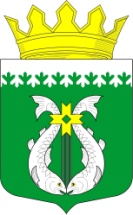 РОССИЙСКАЯ ФЕДЕРАЦИЯРЕСПУБЛИКА  КАРЕЛИЯАДМИНИСТРАЦИЯМУНИЦИПАЛЬНОГО ОБРАЗОВАНИЯ "СУОЯРВСКИЙ РАЙОН"ПОСТАНОВЛЕНИЕ 20.03.2020					                                                        № 202         О выдаче разрешения на установку и эксплуатацию рекламной конструкции на многоквартирном доме,  расположенном по адресу: Республика Карелия, Суоярвский р-н, г. Суоярви, ул. Ленина, д.32В соответствии с Федеральным законом от 13 марта 2006 года № 38-ФЗ «О рекламе», Постановлением Администрации муниципального образования «Суоярвский район» от 28 мая 2019 года № 358 «Об утверждении административного регламента Администрации муниципального образования «Суоярвский район» по предоставлению муниципальной услуги «Выдача разрешений на установку рекламных конструкций, аннулирование таких разрешений, выдача предписаний о демонтаже самовольно установленных вновь рекламных конструкций»:          1. Выдать разрешение на установку и эксплуатацию рекламной конструкции на многоквартирном доме, расположенном по адресу: Республика Карелия, Суоярвский р-н, г.Суоярви, ул.Ленина, д.32 (правый боковой фасад здания, на уровне первого этажа), директору ООО «Медгрупп Суоярви» Гаджиеву Фуад Фархад оглы.         2. Разместить постановление на официальном сайте Суоярвского муниципального района в информационно - телекоммуникационной сети «Интернет».        3. Контроль за исполнением постановления оставляю за собой.Глава Администрации 							            Р.В. ПетровРазослать: Дело, отдел по развитию предпринимательской деятельности и инвестиционной политики                           УТВЕРЖДАЮ	                                                                                                   Глава администрации                                                                                                      МО «Суоярвский район»                                                                                       ____________Р.В. Петров «20» марта  2020 г.РАЗРЕШЕНИЕ № 1 от « 20» марта 2020 г.на установку и эксплуатацию рекламной конструкции на территории муниципального образования «Суоярвский район»по адресу: Респ.Карелия, Суоярвский р-н, г.Суоярви, ул.Ленина, д.321. Собственник земельного участка, здания или иного недвижимого имущества:муниципальная собственность2. Тип рекламной конструкции: баннер (настенное панно)3. Владелец рекламной конструкции: ООО «Медгрупп Суоярви» 4. Площадь информационного поля: размер  6,0  кв.м.5. Адрес места нахождения юридического лица (адрес места жительства физического лица):186870, Респ.Карелия, Суоярвский р-н, г.Суоярви, ул. Кайманова, д. 15, пом.946. ИНН/КПП: 1016043675/1016010017. Руководитель организации, контактный телефон: Гаджиев Фуад Фархад оглы, тел. 891166950608. Орган, выдавший разрешение: Администрация МО «Суоярвский район»9. Основание выдачи разрешения – постановление Администрации муниципального образования «Суоярвский район» №   202  от 20.03.2020 г.10. Срок действия РАЗРЕШЕНИЯ: с 01.04.2020  по 31.12.202311. Государственная пошлина: 5.000 руб. в соответствии с Налоговым кодексом РФ от 05.08.2000 № 117-ФЗ.Разрешение получил__________________________________________________________________                                                 (Должность, подпись, Ф.И.О.)	Разрешение может быть признано недействительным в судебном порядке только в случаях,   установленных   Федеральным законом  от  13.03.2006г.  N 38-ФЗ  "О рекламе".	Решение  об  аннулировании  Разрешения  может  быть  принято Администрацией МО «Суоярвский район»  в случаях, установленных Федеральным законом от 13.03.2006 N 38-ФЗ "О рекламе".	Ответственность   за  состояние  наружной  рекламы,  согласно  действующему законодательству, несет рекламораспространитель.